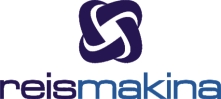       İŞ BAŞVURU FORMU  LÜTFEN METNİ OKUYARAK İMZALAYINIZ. Bu başvuru formunda verdiğim bilgilerin muhtemelen bir hizmet sözleşmesine esas teşkil ettiğini, bunların doğru, eksiksiz ve gerçeğe uygun olduğunu, zaman içerisinde değişecek olan bilgilerimi en geç 7 gün içerisinde yazılı olarak bildireceğimi ve yanlış veya eksik bir beyanımla işe alınmış olduğumun anlaşılması halinde, herhangi bir ihbara ve tazminata gerek olmaksızın işime son verileceğini ve bundan dolayı herhangi bir takip, talep ve iddiada bulunmayacağımı ayrıca yanlış veya eksik beyanımla işe alınmış olmamdan dolayı şirketin uğrayabileceği her türlü zararı tazmin edeceğimi kabul ederim. İş başvuru formunda yer alan kimlik ve iletişim bilgilerim, özlük bilgilerim, fiziksel mekan güvenliği verilerimin, mesleki deneyim bilgilerimin, görsel ve işitsel kayıtlarımın, sağlık bilgilerimin ve sair kişisel verilerim ile özel nitelikli kişisel verilerimin çalışan adayı/stajyer/öğrenci seçme ve yerleştirme süreçlerinin yürütülmesi, iletişim faaliyetlerinin yürütülmesi, sözleşme süreçlerinin yönetilmesi, ücret politikasının ve görev dağılım süreçlerinin yürütülmesi, hukuk işlerinin takibi ve yürütülmesi ile şirket faaliyetlerinin yürütülmesi amaçlarıyla veri sorumlusu Reis Makina A.Ş. tarafınca 6698 Sayılı Kişisel Verilerin Korunması Kanunu çerçevesinde işlenebileceğini, saklanabileceğini, depolanabileceğini, yasal yükümlülükler çerçevesinde yurtiçinde ve yurtdışına aktarılabileceğini ve paylaşılabileceğini, bu konuda Reis Makina A.Ş.’nin Aydınlatma Politikaları gereğince tüm süreç ve haklarım konusunda aydınlatıldığımı ve açık rızam olduğunu kabul ediyorum.           TARİH		                     		AD / SOYAD					İMZA    KİŞİSEL  BİLGİLERAdınız Soyadınız:Uyruk:       T.C.   Diğer: ……………………KİŞİSEL  BİLGİLERDoğum Yeriniz:Medeni Durumunuz: :   Evli          BekarKİŞİSEL  BİLGİLERDoğum Tarihi(gg/aa/yyyy):T.C. Numarası:KİŞİSEL  BİLGİLERNufusa Kayıtlı Olduğu Yer:Askerlik: :  Terhis  ………../…..…../………                    Tecil    ………./………../……..iLETİŞİM BİLGİSİ.
Ev Adresiniz: .
Ev Adresiniz: iLETİŞİM BİLGİSİCep Tel:E-Mail:iLETİŞİM BİLGİSİEhliyetiniz var mı?  Var     Yok        Varsa Tipi:Oturduğunuz Ev :   Sahibi          KiracıEĞİTİM BİLGİSİİlköğretimOkulun Adı:Çıkış Yılı:EĞİTİM BİLGİSİLiseOkulun Adı:Bölüm:EĞİTİM BİLGİSİGiriş/Çıkış Yılı:                       /Ortalama:EĞİTİM BİLGİSİÜniversiteOkulun Adı:Bölüm:EĞİTİM BİLGİSİÜniversiteGiriş/Çıkış Yılı:                       /Ortalama:EĞİTİM BİLGİSİYüksek LisansOkulun Adı:Bölüm:EĞİTİM BİLGİSİYüksek LisansGiriş/Çıkış Yılı:                       /Ortalama:YABANCI DİL BİL.DilKonuşmaKonuşmaKonuşmaKonuşmaAnlamaAnlamaAnlamaAnlamaYazmaYazmaYazmaYazmaBelirtmek İstediğiniz Derece (leri)YABANCI DİL BİL.DilİleriİyiOrtaAzİleriİyiOrtaAzİleriİyiOrtaAzYABANCI DİL BİL.YABANCI DİL BİL.YABANCI DİL BİL.İŞ  DENEYİMİEn son çalıştığınız iş yerinden başlayarak sıralayınız.En son çalıştığınız iş yerinden başlayarak sıralayınız.İŞ  DENEYİMİ1.Kurumun Adı/Sektörü ve Yeri:1.Kurumun Adı/Sektörü ve Yeri:İŞ  DENEYİMİUnvanınız:Giriş-Çıkış Tarihiniz:İŞ  DENEYİMİAyrılma Nedeniniz:Ücret Paketiniz (Sosyal Yardımlar, Diğer gelirler):İŞ  DENEYİMİ2.Kurumun Adı/Sektörü ve Yeri:2.Kurumun Adı/Sektörü ve Yeri:İŞ  DENEYİMİUnvanınız:Giriş-Çıkış Tarihiniz:İŞ  DENEYİMİAyrılma Nedeniniz:Ücret Paketiniz (Sosyal Yardımlar, Diğer gelirler):İŞ  DENEYİMİ3.Kurumun Adı/Sektörü ve Yeri:3.Kurumun Adı/Sektörü ve Yeri:İŞ  DENEYİMİUnvanınız:Giriş-Çıkış Tarihiniz:İŞ  DENEYİMİAyrılma Nedeniniz:Ücret Paketiniz (Sosyal Yardımlar, Diğer gelirler):Katıldığınız KursSertifika ProgramlarıAdı / KonusuKuruluş / Eğitim ŞirketiTarihi ve SüresiKatıldığınız KursSertifika ProgramlarıKatıldığınız KursSertifika ProgramlarıKatıldığınız KursSertifika ProgramlarıKatıldığınız KursSertifika ProgramlarıREFERANSLARReferans olarak gösterdiğiniz kişiler ancak sizin onayınız alındıktan sonra aranacaktır, geçmiş iş tecrübelerinizde beraber çalışmış olduğunuz yöneticileriniz arasından verdiğiniz referanslar dikkate alınacaktır. Lütfen İsim, Unvan, Kuruluş, Şehir ve Telefon numarası belirtiniz.   Referans olarak gösterdiğiniz kişiler ancak sizin onayınız alındıktan sonra aranacaktır, geçmiş iş tecrübelerinizde beraber çalışmış olduğunuz yöneticileriniz arasından verdiğiniz referanslar dikkate alınacaktır. Lütfen İsim, Unvan, Kuruluş, Şehir ve Telefon numarası belirtiniz.   REFERANSLAR1. (Son çalıştığınız işyerinden olması tercih nedenidir.)	Telefon No:2. Telefon No:Bilgisayar BilginizProgram ( Veri Tabanı, İşletim Sistemleri, Tablolama, Programlama Dilleri, Grafik Tasarım, Network Bilgisi, Diğer) DüzeyBilgisayar BilginizBilgisayar BilginizBilgisayar BilginizMESLEKİ HEDEFİNİZDİĞER BİLGİLERşişi1.Geçirdiğiniz önemli bir rahatsızlık veya operasyon var mı?   Var     Yok           Varsa neden dolayı olduğunu belirtiniz.DİĞER BİLGİLERşişi2.Mahkumiyet aldınız mı? Aldıysanız sebebini belirtiniz.  Evet     Hayır        DİĞER BİLGİLERşişi3. Geçici kullandığınız veya sürekli olarak kullanmak zorunda olduğunuz ilaç vb. medikal ürün var mı? Varsa ne için kullandığınızı belirtiniz.        Var     Yok        DİĞER BİLGİLERşişi4.Eşinizin adı ve mesleği:   Anne babanızın adı ve mesleği:   Çocuklarınızın adları ve yaşları:DİĞER BİLGİLERşişi5.Şirketimizde çalışan tanıdığınız var mı? Varsa ismi ve yakınlık dereceniz.DİĞER BİLGİLERşişi6. Şirketimizde istediğiniz iş ve mahiyeti:DİĞER BİLGİLERşişi7. Sigara kullanma alışkanlığınız var mı?  Evet     Hayır        DİĞER BİLGİLERşişi8. Seyahat engeliniz var mı?   Var     Yok        DİĞER BİLGİLERşişi9.İstediğiniz net aylık ücret minimum ve maksimum olarak belirtiniz:DİĞER BİLGİLERşişi10.İşe başlayabileceğiniz tarih: